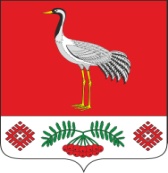 06.04.2021 г. №10РОССИЙСКАЯ ФЕДЕРАЦИЯИРКУТСКАЯ ОБЛАСТЬБАЯНДАЕВСКИЙ МУНИЦИПАЛЬНЫЙ РАЙОНТУРГЕНЕВСКОЕ СЕЛЬСКОЕ ПОСЕЛЕНИЕАДМИНИСТРАЦИЯПОСТАНОВЛЕНИЕОБ ОТМЕНЕ ПОСТАНОВЛЕНИЯ ОТ 16.01.2019 г. №7 «ОБ УТВЕРЖДЕНИИ МУНИЦИПАЛЬНОЙ ЦЕЛЕВОЙ ПРОГРАММЫ «КОМПЛЕКСНЫЕ МЕРЫ ПО ПРОФИЛАКТИКЕ ЭКСТРЕМИСТСКИХ ПРОЯВЛЕНИЙ В ДЕТСКОЙ И МОЛОДЕЖНОЙ СРЕДЕ НА ТЕРРИТОРИИ  МУНИЦИПАЛЬНОГО ОБРАЗОВАНИЯ «ТУРГЕНЕВКА» НА 2019-2021 ГОДЫ»»Руководствуясь Федеральным законом от 06.10.2003 №131-ФЗ «Об общих принципах организации местного самоуправления в Российской Федерации»,  Уставом муниципального образования «Тургеневка»,ПОСТАНОВЛЯЮ:Отменить Постановление Главы администрации муниципального образования «Тургеневка» от 16.01.2019 г. №7 «Об утверждении муниципальной целевой программы «Комплексные меры по профилактике экстремистских проявлений в детской и молодежной среде на территории муниципального образования «Тургеневка» на 2019 – 2021 годы».Контроль за исполнением настоящего постановления оставляю за собой.Настоящее постановление вступает в силу с после официального опубликования в Вестнике МО «Тургеневка».Глава МО «Тургеневка»В.В. Синкевич